Mrs. Genzink’s Edmodo Page (School Year 2013-2014)Communication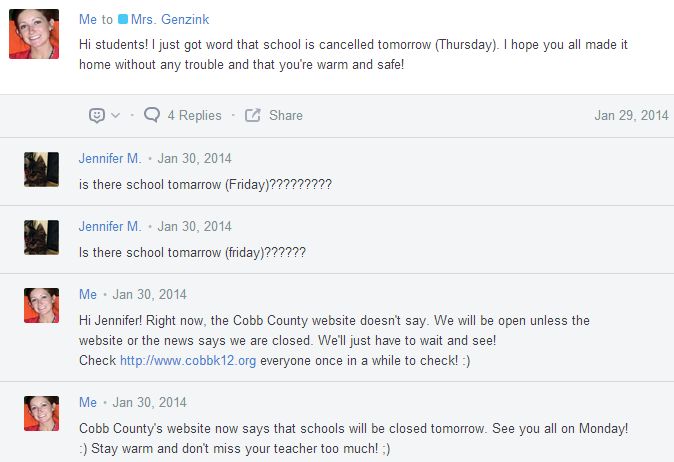 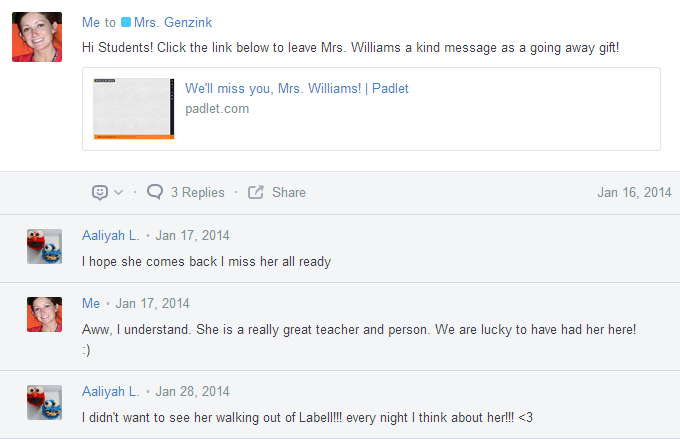 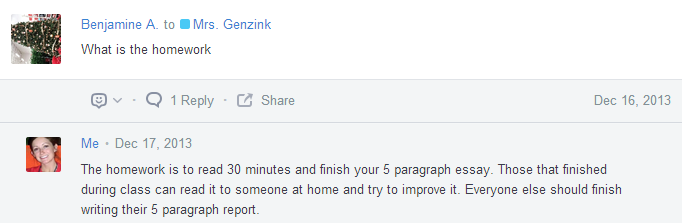 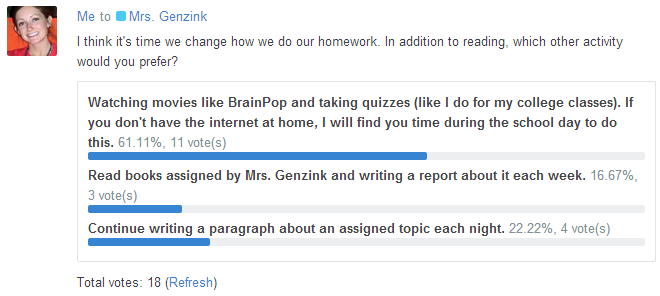 Collaboration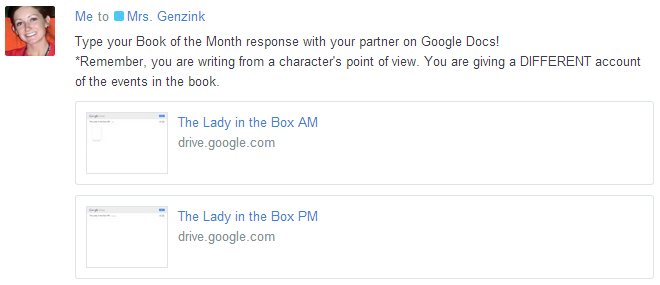 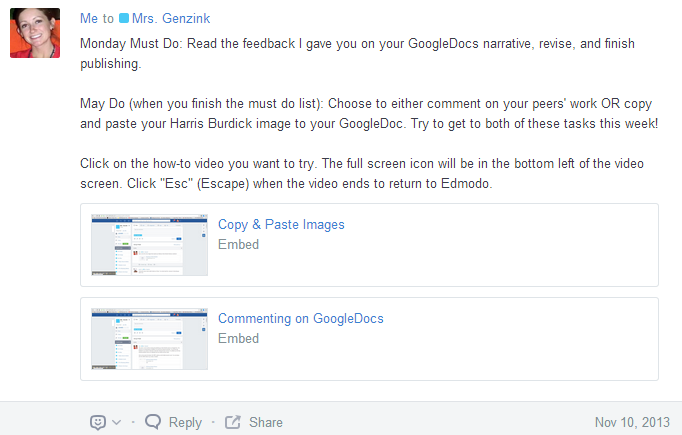 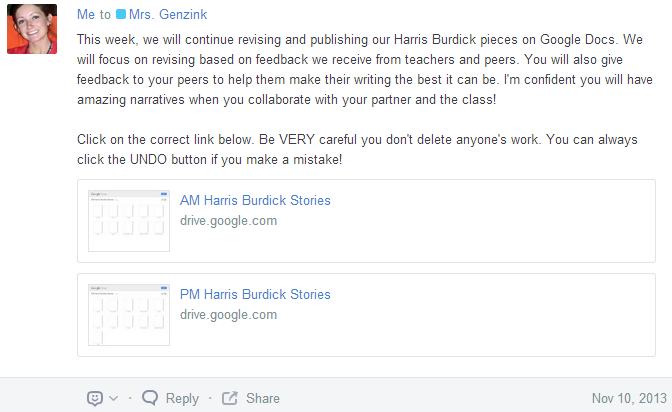 Mrs. Genzink’s Blackboard Blog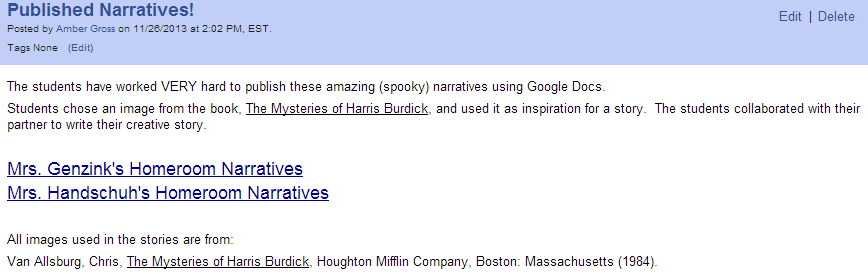 